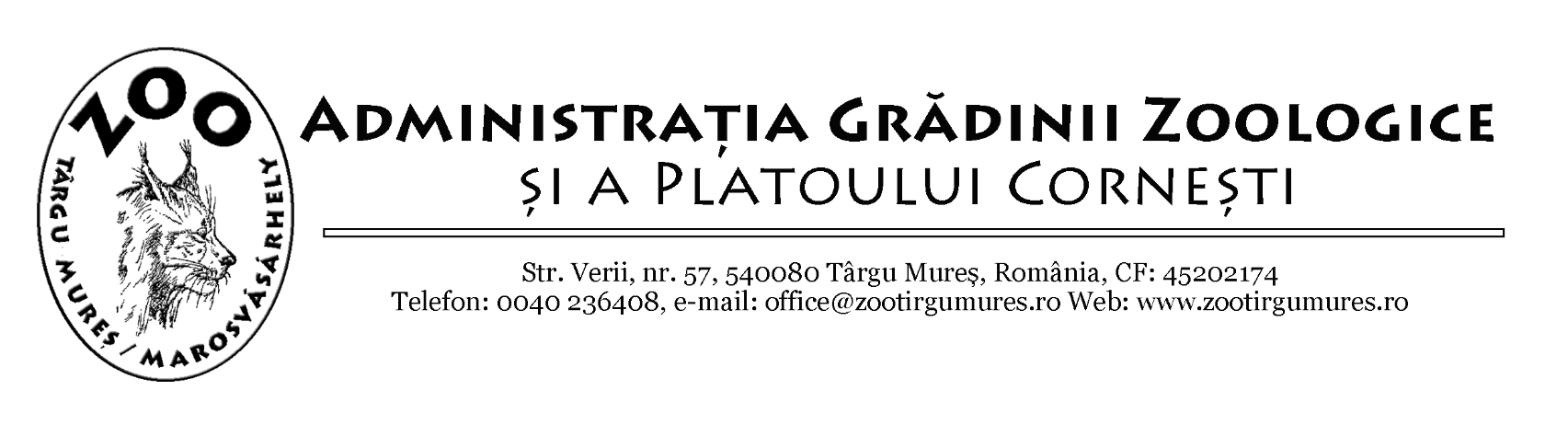                               (nu produce efecte juridice)*Nr.735/15.04.2024			                                                                         Inițiator                                                             			 Primar,			                                                                                      	Soós ZoltánREFERAT DE APROBAREprivind modificarea articolului 8 din HCL nr.311/30.09.2021 privind reorganizarea Serviciului public Administrația Grădinii Zoologice și a Serviciului Administrarea Platoului Cornești din cadrul Municipiului Târgu Mureș și înființarea Serviciului public Administrația Grădinii Zoologice și a Platoului Cornești – instituție publică de interes local cu personalitate juridică, în subordinea Consiliului Local Municipal Târgu Mureș, modificarea corespunzătoare a structurii organizatorice, aprobarea organigramei, a numărului de personal și a statului de funcții cu modificările și completările ulterioare Prin HOTĂRÂREA nr. 311/30.09.2021, s-a aprobat reorganizarea Serviciului public Administrația Grădinii Zoologice și a Serviciului Administrarea Platoului Cornești din cadrul Municipiului Târgu Mureș și înființarea Serviciului public Administrația Grădinii Zoologice și a Platoului Cornești – instituție publică de interes local cu personalitate juridică, în subordinea Consiliului Local Municipal Târgu Mureș, modificarea corespunzătoare a structurii organizatorice, aprobarea organigramei, a numărului de personal și a statului de funcții.Ulterior prin HCL 1/10.01.2022, s-a aprobat modificarea art. 8 din HCL 311 din 30.09.2021 privind reorganizarea  Serviciului public Administrația Grădinii Zoologice și a Serviciului Administrarea Platoului Cornești din cadrul Municipiului Târgu Mureș și înființarea Serviciului public Administrația Grădinii Zoologice și a Platoului Cornești – instituție publică de interes local cu personalitate juridică, în subordinea Consiliului Local Municipal Târgu Mureș, modificarea corespunzătoare a structurii organizatorice, aprobarea organigramei, a numărului de personal și a statului de funcții.Necesitatea modificării articolului articolului 8 din HCL 311/30.09.2021 privind reorganizarea Serviciului public Administrația Grădinii Zoologice și a Serviciului Administrarea Platoului Cornești din cadrul Municipiului Târgu Mureș și înființarea Serviciului public Administrația Grădinii Zoologice și a Platoului Cornești – instituție publică de interes local cu personalitate juridică, în subordinea Consiliului Local Municipal Târgu Mureș, modificarea corespunzătoare a structurii organizatorice, aprobarea organigramei, a numărului de personal și a statului de funcții și a articolului 1 din HCL 1/10.01.2022 privind modificarea art. 8 din HCL 311 din 30.09.2021 privind reorganizarea  Serviciului public Administrația Grădinii Zoologice și a Serviciului Administrarea Platoului Cornești din cadrul Municipiului Târgu Mureș și înființarea Serviciului public Administrația Grădinii Zoologice și a Platoului Cornești – instituție publică de interes local cu personalitate juridică, în subordinea Consiliului Local Municipal Târgu Mureș, modificarea corespunzătoare a structurii organizatorice, aprobarea organigramei, a numărului de personal și a statului de funcții, derivă din faptul că, subscrisa administrație, dorește suplimentarea veniturilor cu venituri proprii și subvenții.Art. 71 din Legea nr. 273/2006  privind finanţele publice locale prevede că, ”Regimul de finanţare a unor activităţi ale instituţiilor publice    (1) Autorităţile deliberative pot aproba înfiinţarea de activităţi integral finanţate din venituri proprii pe lângă unele instituţii publice, finanţate potrivit art. 67 alin. (1) lit. a), stabilind totodată domeniul de activitate, categoriile de venituri, natura cheltuielilor, sistemul de organizare şi funcţionare a acestor activităţi.    (2) Bugetele de venituri şi cheltuieli pentru activităţile finanţate integral din venituri proprii se aprobă odată cu bugetul instituţiei publice de care aparţin.    (3) În situaţia nerealizării veniturilor prevăzute în bugetele activităţilor finanţate integral din venituri proprii, cheltuielile vor fi efectuate în limita veniturilor realizate.    (4) Excedentele rezultate din execuţia bugetelor de venituri şi cheltuieli ale activităţilor finanţate integral din venituri proprii se reportează în anul următor cu aceeaşi destinaţie sau se preiau ca venit la bugetul local, potrivit hotărârii autorităţilor deliberative.Art 1 din HCL nr. 1/2022 prevede doar sursa de finanțare, nu si categoriile de venituri  si natura cheltuielilor.Pe de altă parte, potrivit Legii  nr. 191/2002, art. 5 (2) Finanţarea grădinilor zoologice şi a acvariilor se face de proprietari din surse proprii şi din alte surse, în condiţiile legii.Având în vedere aceste aspecte, propunem modificarea articolului 8 din HCL 311/30.09.2021 privind reorganizarea Serviciului public Administrația Grădinii Zoologice și a Serviciului Administrarea Platoului Cornești din cadrul Municipiului Târgu Mureș și înființarea Serviciului public Administrația Grădinii Zoologice și a Platoului Cornești – instituție publică de interes local cu personalitate juridică, în subordinea Consiliului Local Municipal Târgu Mureș, modificarea corespunzătoare a structurii organizatorice, aprobarea organigramei, a numărului de personal și a statului de funcții și a articolului 1 din HCL 1/10.01.2022 privind modificarea art. 8 din HCL 311 din 30.09.2021 privind reorganizarea  Serviciului public Administrația Grădinii Zoologice și a Serviciului Administrarea Platoului Cornești din cadrul Municipiului Târgu Mureș și înființarea Serviciului public Administrația Grădinii Zoologice și a Platoului Cornești – instituție publică de interes local cu personalitate juridică, în subordinea Consiliului Local Municipal Târgu Mureș, modificarea corespunzătoare a structurii organizatorice, aprobarea organigramei, a numărului de personal și a statului de funcții, care va avea următorul cuprins: „Directorul va fi ordonator terțiar de credite, iar finanțarea Serviciului Public Administrația Grădinii Zoologice și a Platoului Cornești se realizează din venituri proprii și subvenții - sursa G.”Categoriile de venituri și natura cheltuielilor care urmează a fi obținute, respectiv finanțate se aprobă anual  prin  bugetul de venituri și cheltuieli.Pentru considerentele mai sus învederate, propunem spre aprobare Consiliului Local al Municipiului Târgu Mureș, modificarea articolului 8 din HCL nr.311/30.09.2021 privind reorganizarea Serviciului public Administrația Grădinii Zoologice și a Serviciului Administrarea Platoului Cornești din cadrul Municipiului Târgu Mureș și înființarea Serviciului public Administrația Grădinii Zoologice și a Platoului Cornești – instituție publică de interes local cu personalitate juridică, în subordinea Consiliului Local Municipal Târgu Mureș, modificarea corespunzătoare a structurii organizatorice, aprobarea organigramei, a numărului de personal și a statului de funcții și abrogarea HCL 1/10.01.2022 privind modificarea art. 8 din HCL 311 din 30.09.2021 privind reorganizarea  Serviciului public Administrația Grădinii Zoologice și a Serviciului Administrarea Platoului Cornești din cadrul Municipiului Târgu Mureș și înființarea Serviciului public Administrația Grădinii Zoologice și a Platoului Cornești – instituție publică de interes local cu personalitate juridică, în subordinea Consiliului Local Municipal Târgu Mureș, modificarea corespunzătoare a structurii organizatorice, aprobarea organigramei, a numărului de personal și a statului de funcții.DIRECTOR  A.G.Z.P.C.Szánthó János Csaba                                    *Actele administrative sunt hotărârile de Consiliu local care intră în vigoare şi produc efecte juridice după îndeplinirea condiţiilor prevăzute de art. 129, art. 139 din O.U.G. nr. 57/2019 privind Codul Administrativ